TOWN OF       HARWICH732 Main StreetHarwich, MA 02645PHONE (508)-430-7538     FAX (508)430-7531HARWICH CONSERVATION COMMISSION - MEETING AGENDATOWN HALL - GRIFFIN ROOMWEDNESDAY – FEBRUARY 15, 2023 – 6:30 PM*Public may attend the meeting in person, access the meeting on Channel 18 (Broadcasting Live), or can login to the meeting remotely using the following login information*Please join my meeting from your computer, tablet or smartphone: https://meet.goto.com/653549965You can also dial in using your phone.Access Code: 653-549-965United States: +1 (669) 224-3412New to GoToMeeting? Download the App here: https://meet.goto.com/install6:30 PM HEARINGS All hearings shall be subject to discussion, taking of testimony, review of submitted and documents which may result in a vote being taken to approve or deny a project; or to issue a continuance to a time and date certain in order to receive and review further information as needed.The following applicants have requested a Determination of Applicability Narcisa Dervishevikj, 1232 Orleans Rd, Map 73 Parcel X172. Proposed Access Path and Rebuild of Stairs. The following applicants have requested an Amended Order of ConditionsWychmere Harbor Real Estate LLC, 23 Snow Inn Rd, Map 8 Parcel P2. SE32-2387. NHESP File #11-29126. Reconfiguration of beach grass mitigation area, and incorporation of HCP filed with NHESP. The following applicants have filed a Notice of IntentWilliam Beekman, 194 John Joseph Rd, Map 72 Parcel G1-2. Construction of Retaining Walls, Reconstruction of Patio and Deck, and Site Improvements. John Leong and Charis Cladouhos, 25 Trout Brook & 27 Sound View Rd, Map 26 Parcels C1-6 & L1-9. Construct Reinforcing Retaining Wall. Pleasant Bay Community Boating, 2285 & 2287 Rte 28 – Head of the Bay Rd, Map 119 Parcels N7-3 & N8-0. Changes to parking areas, retaining walls, walkways, stairs, and deck. Round Cove Resort Owner LLC, 2173 Rt 28 – Head of the Bay Rd & 4 Cove Landing Rd, Map 115 Parcels S1-3 & R2. Raze and Replace Buildings A, B, and K, Planting, and Hardscape Improvements. HFH Development, (4, 8, 11, 12, 16, 17, 20) Chloe’s Path & 0 Forest St, Map 31 Parcels D4-3, D4-4, D4-5, D4-6, D4-7, D4-8, D-4-9, & D3. Re-establishment of the turtle protection plan set forth in NHESP 09-20086.Enforcement Orders117 & 123 Riverside Dr – Review of proposed restoration plan Orders of ConditionsHarbourwatch Condominium Association, 363-371 Route 28, Map 13 Parcel A8-1. SE32-2520. Vista Pruning.Vincent Petroni, 31 Shore Rd, Map 2 Parcel B1-7. Amendment to SE32-2430. Bank stabilization, replacement of existing deck, and removal of existing stairs and reconstruction in new location.The following applicants have requested a Certificate of ComplianceRocco Orsini, 56 Purmackene Ln, Map 24 Parcel H17. SE32-2293. New dwelling and appurtenances. Discussion and Possible Vote: Update on ongoing land management tasks:Herring River StudyMinutesSeptember 21, 2022October 5, 2022January 27, 2023 ANY OTHER BUSINESS WHICH MAY COME BEFORE THE COMMISSIONAuthorized posting officer:		Posted by:  														                        Town ClerkMelyssa Millett		               Signature 					Date: 	      	   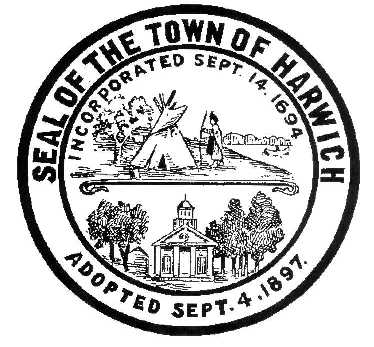 